Сумська міська радаVІІ СКЛИКАННЯ LXXVIII СЕСІЯРІШЕННЯвід 29 липня 2020 року № 7265-МРм. Суми           Враховуючи звернення громадянина, розроблену та надану технічну документацію із землеустрою щодо встановлення (відновлення) меж земельної ділянки в натурі (на місцевості), відповідно до протоколу засідання постійної комісії з питань архітектури, містобудування, регулювання земельних відносин, природокористування та екології Сумської міської ради від 06.02.2020 № 184, статей 12, 40, 79-1, 116, 118, 120, 121, частини 14 статті 186 Земельного кодексу України, статті 55 Закону України «Про землеустрій», частини третьої статті 15 Закону України «Про доступ до публічної інформації», керуючись пунктом 34 частини першої статті 26 Закону України «Про місцеве самоврядування в Україні», Сумська міська радаВИРІШИЛА:Затвердити технічну документацію із землеустрою щодо встановлення (відновлення) меж земельної ділянки в натурі (на місцевості) та надати у власність Дмитренку Олександру Івановичу земельну ділянку за адресою:             м. Суми, вул. Генерала Чупринки, 1, загальною площею 0,0354 га, кадастровий номер 5910136300:08:004:0014. Категорія та функціональне призначення земельної ділянки: землі житлової та громадської забудови Сумської міської ради для будівництва і обслуговування житлового будинку, господарських будівель і споруд (присадибна ділянка).Сумський міський голова	 						О.М. ЛисенкоВиконавець: Клименко Ю.М.  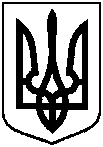 Про надання у власність Дмитренку Олександру Івановичу земельної ділянки за адресою: м. Суми, вул. Генерала Чупринки, 1, яка знаходиться у нього в користуванні